Оплата самозаміни при підвищенні кваліфікації без відриву від роботи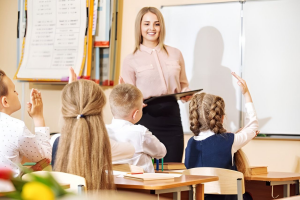 Підвищення кваліфікації учителів зачастиш відбувається за такою незвичною формою, яка поєднує роботу і підвищення кваліфікації одночасно, що регулюється відповідними графіками та здійснюється з відома органів управління освіти. Тому у розпорядчих документах доцільно врегульовати питання дотримання трудових прав педпрацівників під час підвищення кваліфікації.Згідно зі ст.59 Закону України «Про освіту» підвищення кваліфікації може здійснюватися за різними видами та у різних формах (інституційна, дуальна, на робочому місці (на виробництві) тощо). Вид, форму та суб’єкта підвищення кваліфікації обирає педагогічний працівник. Педагогічна рада закладу освіти на основі пропозицій педагогічних працівників затверджує річний план підвищення кваліфікації педагогічних працівників (з відривом чи без відриву від освітнього процесу).Частиною 5 ст.59 закону передбачено, що на час підвищення кваліфікації з відривом від освітнього процесу в обсязі, визначеному законодавством, за педагогічним працівником зберігається місце роботи із збереженням середньої заробітної плати.Порядок підвищення кваліфікації педагогічних працівників затверджено постановою КМУ від 21.08.2019 № 800 «Деякі питання підвищення кваліфікації педагогічних і науково-педагогічних працівників».Пунктом 35 Порядку також встановлено, що на час підвищення кваліфікації педагогічним працівником відповідно до затвердженого плану з відривом від виробництва (освітнього процесу) в обсязі, визначеному законодавством, за педагогічним працівником зберігається місце роботи (посада) із збереженням середньої заробітної плати. Тому керівником закладу освіти має бути видано відповідне розпорядження про скерування для підвищення кваліфікації педагогічного працівника в терміни відповідно до затвердженого плану підвищення кваліфікації з відривом чи без відриву від освітнього процесу з урахуванням визначених цим педпрацівником форм підвищення кваліфікації, зокрема й за дистанційної.При цьому варто урахувати, що п.5.3.14 Галузевої угоди на 2021-2025 роки Сторони угоди рекомендують керівникам органів та закладів освіти забезпечити дотримання чинного законодавства щодо надання в повному обсязі гарантій і компенсацій працівникам закладів та установ освіти, які направляються для підвищення кваліфікації. Пунктом 8.3.3 Галузевої угоди керівникам закладів освіти рекомендовано забезпечити збереження заробітної плати при дистанційній формі підвищення кваліфікації вчителів, зокрема без відриву від освітнього процесу, та, на період оголошеного карантину і здійснення освітнього процесу у дистанційному режимі, оплати праці за фактично виконаний ними обсяг навчального навантаження.Згідно з п.1.4 Галузевої Угоди положення Угоди діють безпосередньо та поширюються на працівників закладів освіти, які перебувають у сфері дії сторін Угоди, і є обов'язковими для включення до колективних договорів та угод.Тому оплата за проведені навчальні заняття має провадитися вчителеві з погодинного розрахунку, на умовах самозаміни відповідно до п.73 Інструкції про порядок обчислення заробітної плати працівників освіти, затвердженої наказом Міністерства освіти України від 15.04.1993 № 102.Окрім гарантій щодо збереження місця роботи (посади) та середньої заробітної плати, що передбачені постановою КМУ від 28.06.1997 № 695 «Про гарантії і компенсації для працівників, які направляються для підвищення кваліфікації, підготовки, перепідготовки, навчання інших професій з відривом від виробництва», працівникам також гарантовано матеріальну компенсацію за проїзд до місця підвищення кваліфікації, проживання, харчування. При дистанційній формі підвищення кваліфікації, коли процес відбувається на одному місці, лише з застосуванням засобу комунікації, потреба у здійсненні таких виплат відпадає.Управління соціально-економічного захисту ЦК Профспілки Оплата праціПитання підвищення кваліфікації уже досить довго точиться у освітніх колах. Управління соціально-економічного захисту ЦК Профспілки інформує про гарантії для педагогічних працівників, які направляються на підвищення кваліфікації.Статтями 57 та 59 Закону України «Про освіту» педагогічним працівникам гарантовано право на безоплатне підвищення кваліфікації за різними видами і формами, перелік яких не обмежено.Листом Міністерства освіти і науки України від 12.06.2020 №1/9-323 щодо проведення підвищення кваліфікації педагогічних працівників в умовах послаблення карантинних обмежень закладам післядипломної освіти з метою запобігання поширенню коронавірусної хвороби рекомендовано проводити семінари, тренінги, конференції з використанням дистанційних технологій.Згідно з пунктом 6 статті 59 закону «Про освіту» порядок підвищення кваліфікації педагогічних працівників, включаючи порядок оплати, умови і порядок визнання результатів підвищення кваліфікації, затверджуються Кабінетом Міністрів України.Пунктом 6 Порядку підвищення кваліфікації педагогічних і науково-педагогічних працівників, затвердженого постановою Кабінету Міністрів України від 21.08.2019 № 800, передбачено, що педагогічні працівники можуть підвищувати кваліфікацію за різними видами і формами, зокрема за дистанційною формою, а також поєднуючи різні форми. Відповідно до пункту 1.2 Положення про дистанційне навчання, затвердженого наказом Міністерства освіти і науки України від 25.04.2013 № 466, яке поширюється на дистанційне навчання у закладах післядипломної освіти або структурних підрозділах вищих навчальних закладів, наукових і освітньо-наукових установ, що здійснюють післядипломну освіту (далі – ЗПО), під дистанційним навчанням розуміється індивідуалізований процес набуття знань, умінь, навичок і способів пізнавальної діяльності людини, який відбувається в основному за опосередкованої взаємодії віддалених один від одного учасників навчального процесу у спеціалізованому середовищі, яке функціонує на базі сучасних психолого-педагогічних та інформаційно-комунікаційних технологій.Згідно з пунктом 3 статі 59 закону «Про освіту» педагогічна рада закладу освіти на основі пропозицій педагогічних працівників затверджує щорічний план підвищення кваліфікації педагогічних працівників з відривом чи без відриву від освітнього процесу.Законом та іншими нормативно-правовими актами не встановлено умови щодо обов’язковості застосування тієї чи іншої форми підвищення кваліфікації, зокрема дистанційної, залежно від проходження процедури підвищення кваліфікації з відривом чи без відриву від освітнього процесу.Згідно з пунктом 1 статті 59 закону «Про освіту» заклади освіти, в яких працюють педагогічні працівники, сприяють їхньому професійному розвитку та підвищенню кваліфікації.Оскільки відповідно до пунктів 1 та 32 Порядку № 800 підвищення кваліфікації педагогічних працівників закладів і установ освіти забезпечується їх засновниками (або уповноваженими ними органами) та органами управління відповідних закладів освіти з обов’язковим укладанням договору між керівником закладу освіти та з суб’єктом підвищення кваліфікації, зокрема ЗПО, рішення щодо підвищення кваліфікації працівника з відривом чи без відриву від освітнього процесу, виходячи з конкретних умов перебігу навчального процесу у закладі освіти, приймає його керівник.Згідно з пунктом 5 статті 59 закону «Про освіту» на час підвищення кваліфікації з відривом від освітнього процесу в обсязі, визначеному законодавством, за педагогічним працівником зберігається місце роботи (посада) із збереженням середньої заробітної плати.Пунктом 35 Порядку № 800 встановлено, що на час підвищення кваліфікації педагогічним працівником відповідно до затвердженого плану з відривом від виробництва (освітнього процесу) в обсязі, визначеному законодавством, за ним зберігається місце роботи (посада) та середня заробітна плата. 